Домашняя работа на тему: «Народная культура и традиции»15.10.18г. – 19.10.18г.Рекомендуем родителям:-​ рассказать детям о народных промыслах, рассмотреть их на иллюстрациях и в натуральном виде (если возможно);-​ рассмотреть материал, из которого изготавливались (глина, дерево, керамика и др.), цвет, форму, величину.-​ вырезать и приклеить картинки с изображением народного промысла;-​ побеседовать с детьми о народных промыслах, о том, что замечательные красочные предметы (игрушки) создают народные мастера — народные умельцы, люди, одарённые фантазией, талантом и добротой;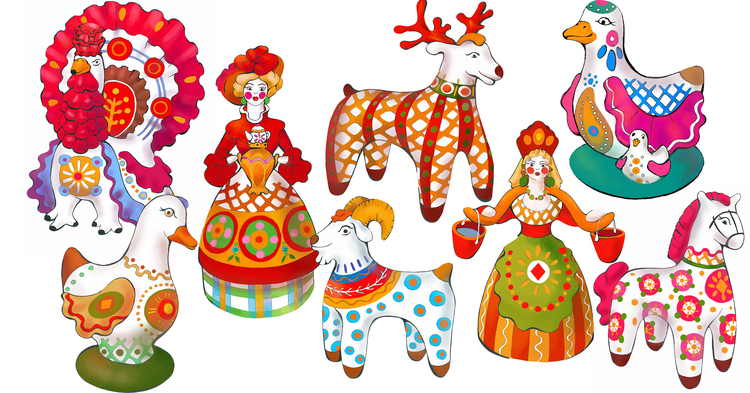 Рекомендуем дидактические игры, в которые можно поиграть домас вашим ребенком, закрепляя знания по данной теме:«Назови игрушку» (образование относительных прилагательных): игрушка из дерева (какая?) – деревянная (матрешка, дудка); игрушка из глины (какая?) — глиняная (свистулька); игрушка из керамики (какая?) — керамическая (куколка).«     «Разрезные картинки»Предложите ребенку собрать как можно больше картинок, разрезанных на 2 части.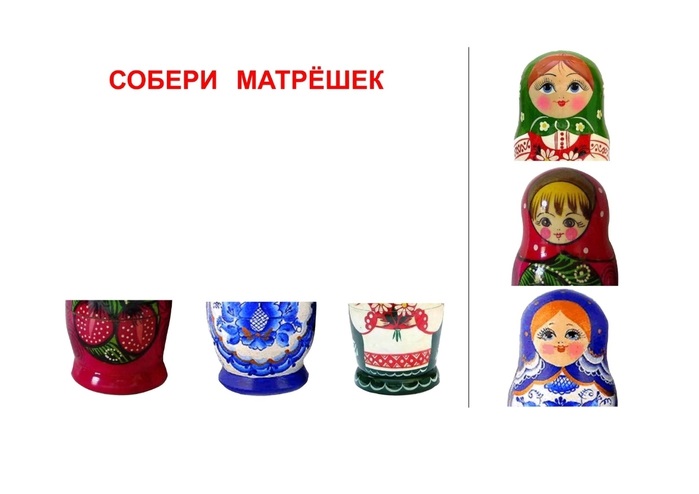 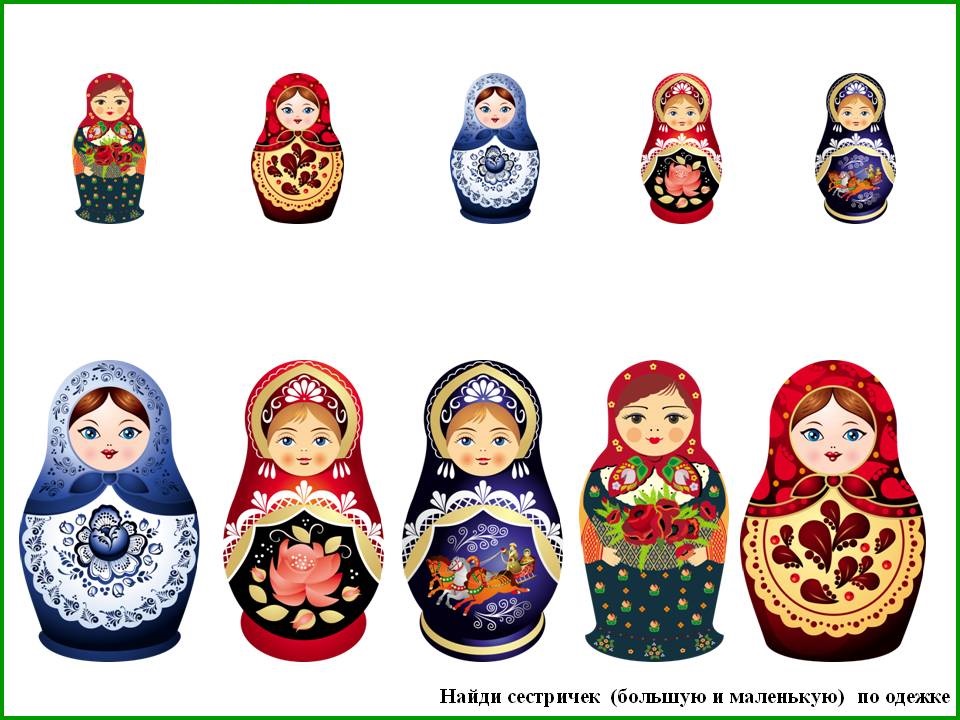 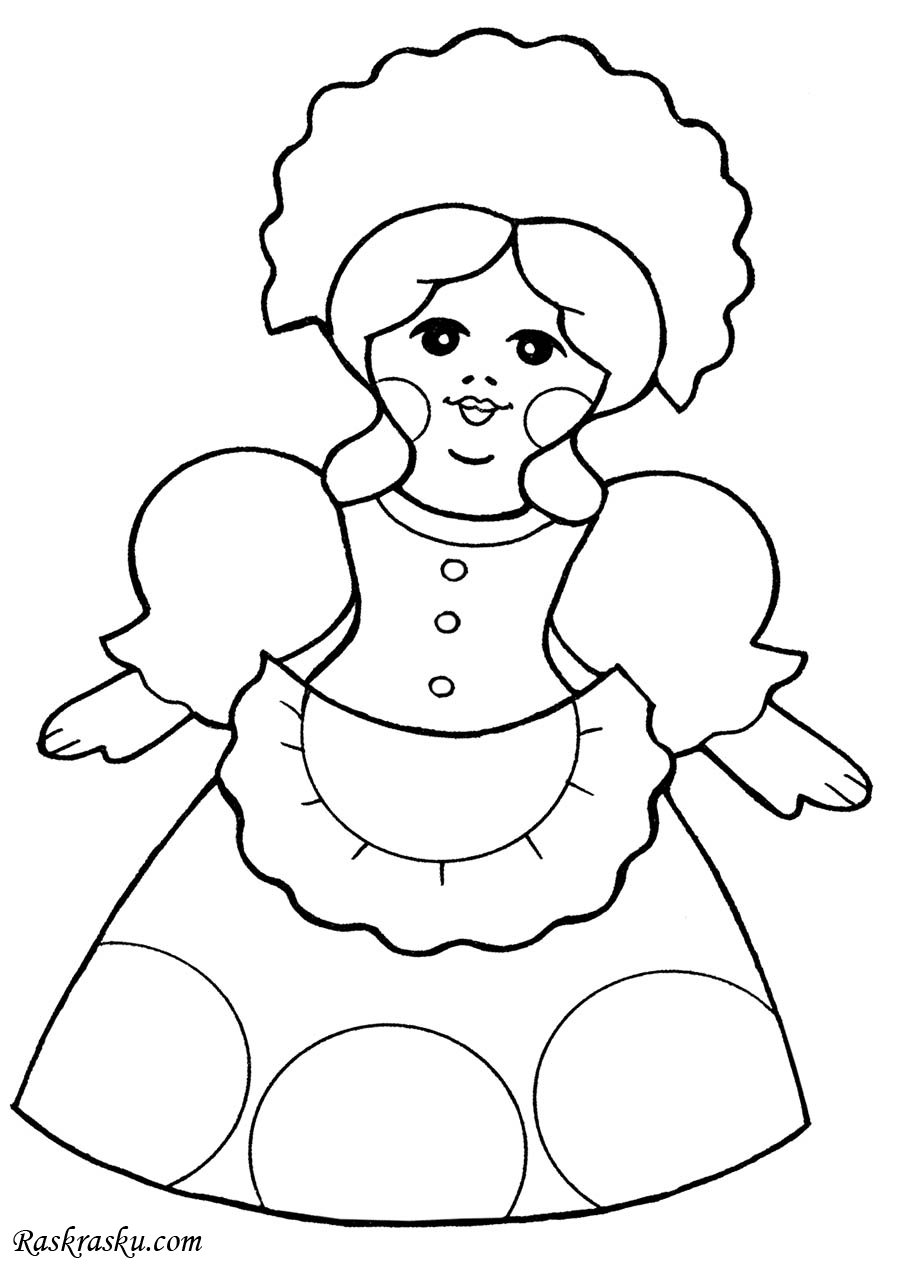           Раскрасить: Прочитайте ребенку: «Игрушкины частушки»:Наши руки крендельком, щеки будто яблоки.С нами издавна знаком весь народ на ярмарке.Мы игрушки расписные, хохотушки вятскиеЩеголихи слободские, кумушки посадские.Дымковские барышни всех на свете краше,А гусары-баловни — кавалеры наши.